Ärendet avser	                                                      Fartygsinformation Nyetablering		 Skrovbyte från signal:_____________ Skrovbyte innebär att sökanden byter ut sitt nuvarande          fartyg för att bedriva motsvarande fiske på ett annat fartyg. Fartyget är registrerat i Sjöfartsregistret                                                                                          Fartyget är inte registrerat i Sjöfartsregistret Fartyget inköps från utlandet Nybyggnation1. Sökande2. Anknytning till svensk fiskenäring Minst hälften av inkomsten från fisket kommer från landningar i svensk hamn Minst hälften av fiskeresorna utgår från svensk hamn Minst hälften av besättningen är bosatt i Sverige Företaget har fast driftställe i Sverige3. Fiskeinriktning4. Uppgifter om fartyg som är registrerat i Sjöfartsregistret vid Transportstyrelsen5. Uppgifter om fartyg som inte är registerat i Sjöfartsregistret vid Transportstyrelsen6. Fartyget inköps från utlandet7. Nybyggnation8. Övriga uppgifter9. Underskrift (Sökanden eller behörig firmatecknare om sökanden är en juridisk person)Härmed intygas på heder och samvete att de uppgifter som lämnats i ansökan är riktiga.10. Fartygsägarnas underskrift (behörig firmatecknare)Instruktion om hur du fyller i blanketten finns på nästa sida.Så här fyller du i ansökan om fiskelicensSökanden (punkt 1)Under denna punkt ska du fylla i dina person- och kontaktuppgifter. Sökanden kan vara en fysisk person eller en juridisk person, d.v.s. ett handelsbolag eller ett aktiebolag. Anknytning till svensk fiskenäring (punkt 2)Kryssa i de alternativ som stämmer överens med din fiskeverksamhet. Du kan välja mer än ett alternativ.Fiskeinriktning (punkt 3)Under denna punkt fyller du i de fiskeredskap du oftast använder dig av, eller planerar att använda dig av. Använder du dig av fler än två redskap fyller du i de två vanligast förekommande.Uppgifter om fartyg som är registrerat i Sjöfartsregistret hos Transportstyrelsen (punkt 4)Fyll i uppgifter om fartyget. Kontakta Havs- och vattenmyndigheten om du vill ha en instruktion för hur du mäter mallat djup.Uppgifter om fartyg som inte är registrerat i Sjöfartsregistret vid Transportstyrelsen (punkt 5)Fyll i uppgifter om fartyget. Kontakta Havs- och vattenmyndigheten om du vill ha en instruktion för hur du mäter mallat djup.Fartyget inköps från utlandet (punkt 6)Fyll i uppgifter om fartyget. Det är viktigt att du fyller i fartygets internnummer/CFR-nummer om fartyget köps in från ett land som är medlem i EU. Kontakta Havs- och vattenmyndigheten om du vill ha en instruktion för hur du mäter mallat djup.Nybyggnation (punkt 7)Fyll i uppgifter om fartyget. Kontakta Havs- och vattenmyndigheten om du vill ha en instruktion för hur du mäter mallat djup.Övriga uppgifter (punkt 8)Ange vilket/vilka havsområden du planerar att fiska med fartyget i. Du kan antingen skriva namnet på havsområdet eller använda dig av ICES indelning av delområden. Du hittar mer information om dessa på Havs- och vattenmyndighetens hemsida.Om du har fiskelicens på något annat fartyg, eller om du har ägarandelar i ett annat fartyg fyller du i signalerna för samtliga av dessa fartyg under denna punkt.Under övriga upplysningar kan du fylla i information som du tycker att Havs- och vattenmyndigheten ska beakta vid prövningen av din ansökan.Underskrift (punkt 9)Under denna punkt ska du skriva under ansökan. Genom att underteckna ansökan intygar du att de lämnade uppgifterna är korrekta. Tänk på att en firmatecknare måste underteckna ansökan om sökanden är en juridisk person. Ett utdrag från Bolagsverket eller likvärdigt underlag ska bifogas om sökanden är en juridisk person. Utdraget/Underlaget får inte vara äldre än en månad från det att ansökan inkommer till Havs- och vattenmyndigheten.Fartygsägarnas underskrift (punkt 10)Om sökanden inte ska vara ägare till fartyget ska de tilltänkta ägarna till fartyget skriva under ansökan. Tänk på att en firmatecknare måste underteckna ansökan om sökanden är en juridisk person. Ett utdrag från Bolagsverket eller likvärdigt underlag ska bifogas om sökanden är en juridisk person. Utdraget/Underlaget får inte vara äldre än en månad från det att ansökan inkommer till Havs- och vattenmyndigheten.Bilaga till ansökan om fiskelicens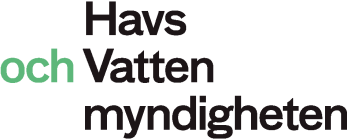 Denna blankett ska bifogas ansökan om fiskelicens avseende nyetablering och ändring av fiskeinriktning.Box 11 930, 404 39 GöteborgTfn: 010-698 60 00  • Fax: 010-698 61 11havochvatten@havochvatten.se • www.havochvatten.seSökandeKalkyl för fiskeföretagKostnader för investeringsobjektBilaga till ansökan om fiskelicensÖvriga uppgifterSå här fyller du i bilaga till ansökan om fiskelicensSökanden (punkt 1)Under denna punkt ska du fylla i dina personuppgifter. Sökanden kan vara en fysisk person eller en juridisk person, d.v.s. ett handelsbolag eller ett aktiebolag. Kalkyl för fiskeföretag (punkt 2)I kalkylen ska du uppskatta hur många kilo av varje art du kommer att fånga under de två första åren. Du ska även uppskatta värdet av fångsten. Under rörelsens kostnader ska du uppskatta hur stora kostnaderna för din fiskeverksamhet kommer att bli de två första åren.Kostnader för investeringsobjekt (punkt 3)Ange om du behöver göra någon investering för fiskeverksamheten, t.ex. inköp av ett fartyg, redskap eller annat.Övriga uppgifter (punkt 4)Under övriga uppgifter kan du fylla i information som du tycker att Havs- och vattenmyndigheten ska beakta vid prövningen av din ansökan. Beskriv din planerade fiskeverksamhet, exempelvis vilka delar av året du tänkt fiska och vilka redskap du planerar att använda dig av. Får du inte plats i rutan kan du skicka med ett löst blad med den fortsatta beskrivningen.Information om hur dina personuppgifter behandlasPersonuppgiftsansvarig: HaV är personuppgiftsansvarig för de personuppgifter som du lämnar i denna blankett. Dataskyddsombud: Har du frågor om hur HaV behandlar dina personuppgifter, kontakta dataskyddsombudet på HaV dataskyddsombud@havochvatten.seÄndamål för behandling: De personuppgifter som du har lämnat ovan behövs för att HaV ska kunna besluta i frågan om fiskelicens.Laglig grund: Den lagliga grunden för behandlingen av dina personuppgifter är att de behövs i HaV:s myndighetsutövning, i enlighet med bestämmelserna i fiskelag (1993:787), Havs- och vattenmyndighetens föreskrifter (HVMFS 2014:19) om licens och tillstånd för yrkesmässigt fiske i havet samt artikel 6.1 e i dataskyddsförordningen.Mottagare internt: Tillståndsenheten på HaV. Mottagare externt: Uppgifterna delas med länsstyrelsen, Jordbruksverket, producentorganisationers ombud och EU-kommissionen. De uppgifter som du lämnar till myndigheten blir allmänna handlingar enligt offentlighetsprincipen. Detta innebär att uppgifterna kan komma att lämnas ut till den som begär det, om uppgifterna inte omfattas av sekretess enligt offentlighets- och sekretesslagen.Överföring av personuppgifter utanför EU: Sådan överföring sker inte.Lagringstid: Ansökan och beslut om fiskelicens arkiveras för all framtid.Andra ändamål för behandlingen: De uppgifter du lämnar i denna blankett sparas även i HaV:s handläggningssystem. Uppgifterna kan därför komma att behandlas också i syfte att göra dataanalyser och rapporter samt möjliggöra användningen av HaV:s e-tjänster. Sådan ytterligare behandling sker inom ramen för HaV:s fiskeförvaltning och är därför förenlig med det ursprugliga ändamålet enligt ovan. I HaV:s fiskeförvaltning ingår krav på uppgiftslämnande från olika aktörer inom fisket. Registrerade förstahandsmottagare behöver i sina avräkningsnotor och deklarationer om övertagande lämna uppgift om vem som är operatör för det fartyg som anges i handlingarna. I den e-tjänst för självregistrering av handlingarna som HaV tillhandahåller för registrerade fångsmottagare används licensuppgifter för att koppla rätt licensinnehavare - i egenskap av fartygsoperatör - till det fartyg som anges.Dina rättigheterDu har i vissa fall rätt att invända mot HaV:s behandling av dina personuppgifter. Rätten att invända gäller när HaV behandlar personuppgifter för att utföra en uppgift av allmänt intresse, som ett led i HaV:s myndighetsutövning eller efter en intresseavvägning. Om du invänder mot HaV:s behandling av dina personuppgifter, måste HaV besluta om behandlingen ska fortsätta eller upphöra. HaV får fortsätta att behandla uppgifterna bara om HaV kan visa att det finns tvingande berättigade skäl till att uppgifterna måste behandlas, som väger tyngre än dina intressen. Behandlingen får också fortsätta om det krävs för att HaV ska kunna fastställa eller försvara ett rättsligt anspråk.Du hittar mer information om dina rättigheter när HaV behandlar dina personuppgifter på https://www.havochvatten.se/sa-behandlar-hav-dina-personuppgifter    Box 11 930, 404 39 GöteborgTfn: 010-698 60 00  • Fax: 010-698 61 11havochvatten@havochvatten.se • www.havochvatten.seBox 11 930, 404 39 GöteborgTfn: 010-698 60 00  • Fax: 010-698 61 11havochvatten@havochvatten.se • www.havochvatten.seAnsökan om fiskelicens- Gäller fartyg som saknar fiskelicensFyll i blanketten via din dator eller texta tydligt.Underteckna blanketten och skicka in den.Skickas till:Havs- och vattenmyndighetenBox 11 930, 404 39 GöteborgSkickas till:Havs- och vattenmyndighetenBox 11 930, 404 39 GöteborgNamnNamnPersonnummer/OrganisationsnummerPersonnummer/OrganisationsnummerPersonnummer/OrganisationsnummerAdressPostnummerPostnummerOrtOrtTelefon (även riktnummer)Telefon mobil (privat)Telefon mobil (privat)Telefon mobil (privat)Telefon mobil (fartyg)E-postKontaktperson om sökande är en juridisk personKontaktperson om sökande är en juridisk personKontaktperson om sökande är en juridisk personKontaktperson om sökande är en juridisk personRedskap Redskap Art1. 2. Fartygets namnDistriktsbeteckningSignalMaskin                                                                                                              Maskinstyrka (kW el EHK)MaskinårBruttodräktighet	Hemmahamn/LänMallat djupMallat djupFartygets längd, meterFartygets längd, meterFartygets längd, meterFartygets bredd, meterFartygets bredd, meterBruttodräktighet (BT)MaskinMaskinMaskinMaskinårMaskinstyrka (huvudmotor), ange kW eller EHKMaskinstyrka (huvudmotor), ange kW eller EHKMaskinstyrka (hjälpmotor), ange kW eller EHKMaskinstyrka (hjälpmotor), ange kW eller EHKMaskinstyrka (hjälpmotor), ange kW eller EHKMallat djup (m) anges endast om fartygets längd är mindre än 15 meter och inte skeppsmättMallat djup (m) anges endast om fartygets längd är mindre än 15 meter och inte skeppsmättMallat djup (m) anges endast om fartygets längd är mindre än 15 meter och inte skeppsmättMallat djup (m) anges endast om fartygets längd är mindre än 15 meter och inte skeppsmättMallat djup (m) anges endast om fartygets längd är mindre än 15 meter och inte skeppsmättByggårByggvarvByggvarvByggvarvByggortFartygets längd, meterFartygets bredd, meterBruttodräktighet (BT)Bruttodräktighet (BT)Maskinstyrka (huvudmotor), ange kW eller EHKMaskinstyrka (hjälpmotor), ange kW eller EHKMallat djup (m) anges endast i det fall fartygets längd är mindre än 15 meter och inte skeppsmättMallat djup (m) anges endast i det fall fartygets längd är mindre än 15 meter och inte skeppsmättByggmaterialByggårByggvarvByggortLand från vilket fartyget inköpsLand från vilket fartyget inköpsFartygets internnummer/CFR-nummer (anges endast i det fall fartyget inköps från land som är medlem i EU)Fartygets internnummer/CFR-nummer (anges endast i det fall fartyget inköps från land som är medlem i EU)Fartygets längd, meterFartygets bredd, meterBruttodräktighet (BT)Bruttodräktighet (BT)Maskinstyrka (huvudmotor), ange kW eller EHKMaskinstyrka (hjälpmotor), ange kW eller EHKMallat djup (m) anges endast i del fall fartygets längd är mindre än 15 meter och inte skeppsmättMallat djup (m) anges endast i del fall fartygets längd är mindre än 15 meter och inte skeppsmättByggmaterialByggårByggvarvByggortI vilka havsområde(n) kommer fiske att bedrivasÄr du fiskelicensinnehavare eller har ägarandelar i andra fartyg som har fiskelicens? Ange de aktuella signalerna.Övriga upplysningarDatumNamnteckningNamnförtydligandeNamnDatumNamnteckningPersonnummer/organisationsnummerNamnförtydligandeNamnDatumNamnteckningPersonnummer/organisationsnummerNamnförtydligandeNamnDatumNamnteckningPersonnummer/organisationsnummerNamnförtydligandeNamnPersonnummer/OrganisationsnummerInfiskning, kg/artÅr 1Ca kronor per kg per artÅr 2Ca kronor per kg per artTotala inkomster (Summera)Rörelsens kostnaderÅr 1År 2Underhåll och reparationerBränsle och smörjoljaLådor, is, transporter, hamnavgifter, försäljningskostnaderArbetskraftskostnader (manslotter)RäntekostnaderAvskrivningarÖvriga kostnaderTotala utgifter (Summera)Resultat (inkomster-utgifter)Planerad investeringsutgiftVarav eget satsat kapitalBeskrivning av investeringsobjekt.